   	1.   Внести в решение Изумрудновского сельского Совета депутатов от 23.10.2013г. № 13-рг " О создании муниципального дорожного фонда Изумрудновского  сельсовета Ирбейского района Красноярского края" следующие  изменения:           пункт 3 Порядка формирования и исполнения бюджетных ассигнований муниципального дорожного фонда Администрации Изумрудновского сельсовета дополнить пунктами 15,16,17:          15)    налога на доходы физических лиц с доходов в размере 15%;          16)  иных межбюджетных трансфертов бюджетам муниципальных образований за содействие развитию налогового потенциала в сумме 336 865,00,00 рублей;          17) земельного налога с организаций, обладающих земельным участком, расположенным в границах сельских поселений в сумме 25 162,00 рубля.     	2. Контроль за исполнением настоящего решения возложить на главу Изумрудновского сельсовета.                                                                                                                   3.   Настоящее   решение  вступает  в  силу  в день, следующего за днем его официального опубликования в периодическом печатном издании "Вестник" и распространяется на правоотношения, возникшие с 01.01.2022г. по  31.12.2022г..Председатель Совета депутатов                                                         С.С.СелигеевГлава сельсовета                                                                                  С.Н. Косторной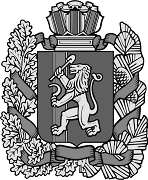 Российская Федерация Изумрудновский сельский Совет депутатов                               Ирбейского района Красноярского края Российская Федерация Изумрудновский сельский Совет депутатов                               Ирбейского района Красноярского края Российская Федерация Изумрудновский сельский Совет депутатов                               Ирбейского района Красноярского края Российская Федерация Изумрудновский сельский Совет депутатов                               Ирбейского района Красноярского края Российская Федерация Изумрудновский сельский Совет депутатов                               Ирбейского района Красноярского края Российская Федерация Изумрудновский сельский Совет депутатов                               Ирбейского района Красноярского края Российская Федерация Изумрудновский сельский Совет депутатов                               Ирбейского района Красноярского края Российская Федерация Изумрудновский сельский Совет депутатов                               Ирбейского района Красноярского края Российская Федерация Изумрудновский сельский Совет депутатов                               Ирбейского района Красноярского края Российская Федерация Изумрудновский сельский Совет депутатов                               Ирбейского района Красноярского края                         Р Е Ш Е Н И Е    21 .07.2022г.                                                                                                            №22  -ргО внесении изменений в решение Изумрудновского сельского Совета депутатов от 23.10.2013г. № 13-рг  " О создании муниципального дорожного фонда Изумрудновского  сельсовета Ирбейского района Красноярского края"                         Р Е Ш Е Н И Е    21 .07.2022г.                                                                                                            №22  -ргО внесении изменений в решение Изумрудновского сельского Совета депутатов от 23.10.2013г. № 13-рг  " О создании муниципального дорожного фонда Изумрудновского  сельсовета Ирбейского района Красноярского края"                         Р Е Ш Е Н И Е    21 .07.2022г.                                                                                                            №22  -ргО внесении изменений в решение Изумрудновского сельского Совета депутатов от 23.10.2013г. № 13-рг  " О создании муниципального дорожного фонда Изумрудновского  сельсовета Ирбейского района Красноярского края"                         Р Е Ш Е Н И Е    21 .07.2022г.                                                                                                            №22  -ргО внесении изменений в решение Изумрудновского сельского Совета депутатов от 23.10.2013г. № 13-рг  " О создании муниципального дорожного фонда Изумрудновского  сельсовета Ирбейского района Красноярского края"                         Р Е Ш Е Н И Е    21 .07.2022г.                                                                                                            №22  -ргО внесении изменений в решение Изумрудновского сельского Совета депутатов от 23.10.2013г. № 13-рг  " О создании муниципального дорожного фонда Изумрудновского  сельсовета Ирбейского района Красноярского края"                         Р Е Ш Е Н И Е    21 .07.2022г.                                                                                                            №22  -ргО внесении изменений в решение Изумрудновского сельского Совета депутатов от 23.10.2013г. № 13-рг  " О создании муниципального дорожного фонда Изумрудновского  сельсовета Ирбейского района Красноярского края"                         Р Е Ш Е Н И Е    21 .07.2022г.                                                                                                            №22  -ргО внесении изменений в решение Изумрудновского сельского Совета депутатов от 23.10.2013г. № 13-рг  " О создании муниципального дорожного фонда Изумрудновского  сельсовета Ирбейского района Красноярского края"                         Р Е Ш Е Н И Е    21 .07.2022г.                                                                                                            №22  -ргО внесении изменений в решение Изумрудновского сельского Совета депутатов от 23.10.2013г. № 13-рг  " О создании муниципального дорожного фонда Изумрудновского  сельсовета Ирбейского района Красноярского края"                         Р Е Ш Е Н И Е    21 .07.2022г.                                                                                                            №22  -ргО внесении изменений в решение Изумрудновского сельского Совета депутатов от 23.10.2013г. № 13-рг  " О создании муниципального дорожного фонда Изумрудновского  сельсовета Ирбейского района Красноярского края"                         Р Е Ш Е Н И Е    21 .07.2022г.                                                                                                            №22  -ргО внесении изменений в решение Изумрудновского сельского Совета депутатов от 23.10.2013г. № 13-рг  " О создании муниципального дорожного фонда Изумрудновского  сельсовета Ирбейского района Красноярского края"     В соответствии со статьей  179.4  Бюджетного  кодекса  Российской Федерации, Федеральным законом от 06.10.2003 № 131-ФЗ «Об общих принципах организации местного самоуправления в Российской Федерации», Федеральным законом от 08.11.2007 № 257-ФЗ «Об автомобильных  дорогах 
и о дорожной деятельности в Российской Федерации и о внесении изменений 
в отдельные законодательные акты Российской Федерации», на основании     статьи 7 Устава Администрации Изумрудновского сельсовета, Изумрудновский Совет депутатов  РЕШИЛ: